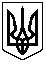                   ХСV СЕСІЯ ЩАСЛИВЦЕВСЬКОЇ СІЛЬСЬКОЇ РАДИ                                                    VІІ СКЛИКАННЯ                                                  ПРОТОКОЛ № 95                                              ПЛЕНАРНЕ ЗАСІДАННЯГолова сесії – Плохушко В.О оголосив про початок роботи пленарного засідання 95 –ої сесії Щасливцевської сільської ради 7 скликання.Голосували: « за» - одноголосно /Звучить гімн України.Голова сесії – Плохушко В.О:Поставив запитання щодо кількісного та  персонального складу лічильної комісії.ВИСТУПИЛИ:Зевадінов М. Е. – депутат сільської радиЗапропонував обрати на пленарне засідання 95 сесії лічильну комісію в кількості 2 осіб. Персонально: Остапчук Л.В., Боскіна С.В.Інших пропозицій не поступало.Голосували: За : всього -  14; одноголосно  (сільський голова - Плохушко В.О.; депутати - Пуляєва І.В, Бекіров Р.Д., Остапчук Л.В., Білозерцева Ю.Є. , Коновалов О. Б., Неметула Е.М., Кобець М.М., Степанян Л.Ю., Зевадінов М. Е., Сенченко І. Ю., Челєбієва З.М, Лук’янов А.О., Боскіна С.В .)Проти : всього -  0Утрималось:всього -  0.На розгляд сесії виноситься Порядок денний:1. Бюджетні питання2. Про внесення змін до рішення сесії сільської ради. 3. Земельні питання.4. Про визначення тимчасових місць базування маломірних суден на території Щасливцевської сільської ради5. Різне.Голосували: За : всього -  14; одноголосно  (сільський голова - Плохушко В.О.; депутати - Пуляєва І.В, Бекіров Р.Д., Остапчук Л.В., Білозерцева Ю.Є. , Коновалов О. Б., Неметула Е.М., Кобець М.М., Степанян Л.Ю., Зевадінов М. Е., Сенченко І. Ю., Челєбієва З.М, Лук’янов А.О., Боскіна С.В.)Проти : всього -  0Утрималось:всього -  0.Бюджетні питання.СЛУХАЛИ:1.Про цільовий фонд Щасливцевської сільської ради на 2019 рік.ДОПОВІДАЧ: Остапчук Л.В. – голова Постійної комісії Щасливцевської сільської ради з питань бюджету та управління комунальною власністю.     Комісією підготовлено та надано на розгляд сесії проект рішення. Пропозиція комісії: затвердити наданий проект.Питань та зауважень від депутатів не поступало.Сесія Щасливцевської сільської радиВИРІШИЛА: Рішення № 1729 / з додатком/ додається. Протокол поіменного голосування додається.СЛУХАЛИ: 2. Про виділення коштів комунальному підприємству «Комунсервіс» Щасливцевської сільської ради.ДОПОВІДАЧ: Остапчук Л.В. – голова Постійної комісії Щасливцевської сільської ради з питань бюджету та управління комунальною власністю.     Комісією розглянуто заяву директора КП « Комунсервіс» Коновалова О.Б., підготовлено та надано на розгляд сесії проект рішення. Пропозиція комісії:задовольнити заяву згідно наданого проекту..Питань та зауважень від депутатів не поступало.Сесія Щасливцевської сільської радиВИРІШИЛА: Рішення № 1730 додається. Протокол поіменного голосування додається.СЛУХАЛИ: 3. Про внесення змін до рішення сесії сільської ради.ДОПОВІДАЧ: Остапчук Л.В. – голова Постійної комісії Щасливцевської сільської ради з питань бюджету та управління комунальною власністю.     Комісією підготовлено та надано на розгляд сесії проект рішення. Пропозиція комісії: затвердити наданий проект.Питань та зауважень від депутатів та сільського голови не поступало.Сесія Щасливцевської сільської радиВИРІШИЛА: Рішення № 1731 додається. Протокол поіменного голосування додається.СЛУХАЛИ: 4. Про розгляд заяв.ДОПОВІДАЧ: Білозерцева Ю. Є. – голова Постійної комісії Щасливцевської сільської ради з питань регулювання земельних відносин та охорони навколишнього середовища.Комісією підготовлено та надано на розгляд сесії проект рішення. Пропозиція комісії: затвердити наданий проект.Питань та зауважень від депутатів та сільського голови не поступало.Сесія Щасливцевської сільської радиВИРІШИЛА: Рішення № 1732 додається. Протокол поіменного голосування додається.СЛУХАЛИ: 5. Про затвердження проектів землеустрою щодо відведення та передачі у власність земельних ділянок.ДОПОВІДАЧ: Білозерцева Ю. Є. – голова Постійної комісії Щасливцевської сільської ради з питань регулювання земельних відносин та охорони навколишнього середовища.Комісією розглянуто заяви громадян України , підготовлено та надано на розгляд сесії проект рішення. Пропозиція комісії: задовольнити заяви згідно наданого проекту..Питань та зауважень від депутатів та сільського голови не поступало.Сесія Щасливцевської сільської радиВИРІШИЛА: Рішення № 1733 додається. Протокол поіменного голосування додається.СЛУХАЛИ: 6. Про надання дозволу на розробку проекту землеустрою щодо відведення у постійне користування земельної ділянки.ДОПОВІДАЧ: Білозерцева Ю.Є. – голова Постійної комісії Щасливцевської сільської ради з питань регулювання земельних відносин та охорони навколишнього середовища.Комісією розглянуто клопотання КП «МАКС-ІНВЕСТ» Щасливцевської сільської ради та надані документи, підготовлено на розгляд сесії проект рішення. Пропозиція комісії: задовольнити клопотання згідно наданого проекту.Питань та зауважень від депутатів та сільського голови не поступало.Сесія Щасливцевської сільської радиВИРІШИЛА: Рішення № 1734 додається. Протокол поіменного голосування додається.СЛУХАЛИ: 7. Про виправлення технічної помилки у рішенні сільської ради № 1546 від 29.03.2019 р.ДОПОВІДАЧ: Білозерцева Ю.Є. – голова Постійної комісії Щасливцевської сільської ради з питань регулювання земельних відносин та охорони навколишнього середовища.Комісією підготовлено та надано на розгляд сесії проект рішення. Пропозиція комісії: затвердити  наданий проект.Питань та зауважень від депутатів та сільського голови не поступало.Сесія Щасливцевської сільської радиВИРІШИЛА: Рішення № 1735 додається. Протокол поіменного голосування додається.СЛУХАЛИ: 8. Про розгляд заяв.ДОПОВІДАЧ: Білозерцева Ю.Є. – голова Постійної комісії Щасливцевської сільської ради з питань регулювання земельних відносин та охорони навколишнього середовища.Комісією розглянуто заяви громадян  ***,*** та надані документи, підготовлено на розгляд сесії проект рішення. Пропозиція комісії:відмовити в задоволенні заяв згідно наданого проекту.Питань та зауважень від депутатів та сільського голови не поступало.Сесія Щасливцевської сільської радиВИРІШИЛА: Рішення № 1736 додається. Протокол поіменного голосування додається.СЛУХАЛИ: 9. Про визначення тимчасових місць базування маломірних суден на території Щасливцевської сільської ради.ДОПОВІДАЧ: Білозерцева Ю.Є. – голова Постійної комісії Щасливцевської сільської ради з питань регулювання земельних відносин та охорони навколишнього середовища.Комісією розглянуто заяви суб’єктів господарювання щодо визначення тимчасових місць базування маломірних суден та надані документи, підготовлено на розгляд сесії проект рішення. Пропозиція комісії: задовольнити заяви згідно наданого проекту.Питань та зауважень від депутатів та сільського голови не поступало.Сесія Щасливцевської сільської радиВИРІШИЛА: Рішення № 1737 додається. Протокол поіменного голосування додається.РІЗНЕ.Плохушко В.О. – сільський голова .Ознайомив депутатів сільської ради з  конфігурацією земельної ділянки по вул.. Миру, в с. Щасливцеве орієнтовною площею , 0,20 га дозвіл на розробку проекту землеустрою на яку було надано Ісламському Університету та   запропонував узгодити  схему ( зменшити  ширину ділянки з північної сторони та зберегти загальну площу за рахунок збільшення розміру площі з західної сторони,  в бік дороги ).Питань та зауважень від депутатів не поступало.Голосували: За : всього -  14; одноголосно  (сільський голова - Плохушко В.О.; депутати - Пуляєва І.В, Бекіров Р.Д., Остапчук Л.В., Білозерцева Ю.Є. , Коновалов О. Б., Неметула Е.М., Кобець М.М., Степанян Л.Ю., Зевадінов М. Е., Сенченко І. Ю., Челєбієва З.М, Лук’янов А.О., Боскіна С.В .)Остапчук Л.В. – голова комісії з питань бюджету та управління комунальною власністю.Поставила запитання щодо відведення земельної ділянки під кладовище в с-  щі Приозерне. Як просуваються домовленості з господарями паїв, щодо обміну земельних ділянок?Плохушко В.О. – сільський голова.Проінформував депутатів сільської ради, про те  що з господарями паїв проведені зустрічі , є домовленості щодо обміну земельними ділянками, сільська рада повинна  підготувати схеми розташування земельних ділянок для обміну.Питань та зауважень від депутатів не поступало.Питання порядку денного 95 сесії Щасливцевської сільської ради 7 скликання розглянуто.95 сесія Щасливцевської сільської ради  7 скликання оголошується закритою.Голова сесії – сільський голова                                            В. ПЛОХУШКО.Секретар сесії -  секретар ради                                             І. ПУЛЯЄВА10.07. 2019 рс. Щасливцеве09.00 год.Всього обрано депутатів - 14 чол..Присутні на початок засідання депутатів – 13 чол.Пуляєва І.В, Бекіров Р.Д., Остапчук Л.В., Білозерцева Ю.Є. , Коновалов О. Б., Неметула Е.М., Кобець М.М., Степанян Л.Ю., Зевадінов М. Е., Сенченко І. Ю., Челєбієва З.М, Лук’янов А.О., Боскіна С.В.Та сільський голова – Плохушко В. О. Відсутні з поважних причин депутати: Дериглазов М. В.Голова сесії – сільський голова Плохушко В. О.Секретар сесії – секретар ради Пуляєва І. В.